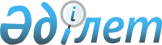 О внесении изменения и дополнения в приказ исполняющего обязанности Министра транспорта и коммуникаций Республики Казахстан от 26 октября 2010 года № 477 "Об утверждении Правил нанесения государственных, регистрационных опознавательных и дополнительных знаков на гражданские и экспериментальные воздушные суда"Приказ Министра индустрии и инфраструктурного развития Республики Казахстан от 16 июля 2019 года № 511. Зарегистрирован в Министерстве юстиции Республики Казахстан 19 июля 2019 года № 19058
      Примечание ИЗПИ!
Порядок введения в действие настоящего приказа см. п. 4.
      ПРИКАЗЫВАЮ:
      1. Внести в приказ исполняющего обязанности Министра транспорта и коммуникаций Республики Казахстан от 26 октября 2010 года № 477 "Об утверждении Правил нанесения государственных, регистрационных опознавательных и дополнительных знаков на гражданские и экспериментальные воздушные суда" (зарегистрирован в Реестре государственной регистрации нормативных правовых актов за № 6649, опубликован 15 декабря 2010 года № 339-340 (26400-26401) в газете "Казахстанская правда") следующие изменения и дополнения:
      в Правилах нанесения государственных, регистрационных опознавательных и дополнительных знаков на гражданские и экспериментальные воздушные суда, утвержденных указанным приказом:
      пункт 4 изложить в следующей редакции:
      "4. Выполнение полетов на гражданских воздушных судах, занесенных в Государственный реестр гражданских воздушных судов Республики Казахстан и допущенных к полетам, производится после нанесения присвоенных ему уполномоченной организацией в сфере гражданской авиации государственных и регистрационных опознавательных знаков в соответствии с настоящими Правилами.
      Исключения составляют экспериментальные воздушные суда, предназначенные для выполнения летных испытаний опытно-конструкторских и научно-исследовательских работ.";
      дополнить пунктом 5-1 следующего содержания:
      "5-1. Полеты без государственного и регистрационного опознавательного знака, а также с неутвержденной раскраской не проводятся, за исключением испытательных.". 
      2. Комитету гражданской авиации Министерства индустрии и инфраструктурного развития Республики Казахстан в установленном законодательством Республики Казахстан порядке обеспечить:
      1) государственную регистрацию настоящего приказа в Министерстве юстиции Республики Казахстан;
      2) в течение десяти календарных дней со дня государственной регистрации настоящего приказа направление на казахском и русском языках в Республиканское государственное предприятие на праве хозяйственного ведения "Институт законодательства и правовой информации Республики Казахстан" для официального опубликования и включения в Эталонный контрольный банк нормативных правовых актов Республики Казахстан;
      3) размещение настоящего приказа на интернет-ресурсе Министерства индустрии и инфраструктурного развития Республики Казахстан;
      3. Контроль за исполнением настоящего приказа возложить на курирующего вице-министра индустрии и инфраструктурного развития Республики Казахстан.
      4. Настоящий приказ вводится в действие с первого августа 2019 года, за исключением пятого абзаца пункта 1 настоящего приказа, которые вводятся в действие по истечении десяти календарных дней после дня его первого официального опубликования.
					© 2012. РГП на ПХВ «Институт законодательства и правовой информации Республики Казахстан» Министерства юстиции Республики Казахстан
				
      Министр индустрии и 
инфраструктурного развития 
Республики Казахстан 

Р. Скляр
